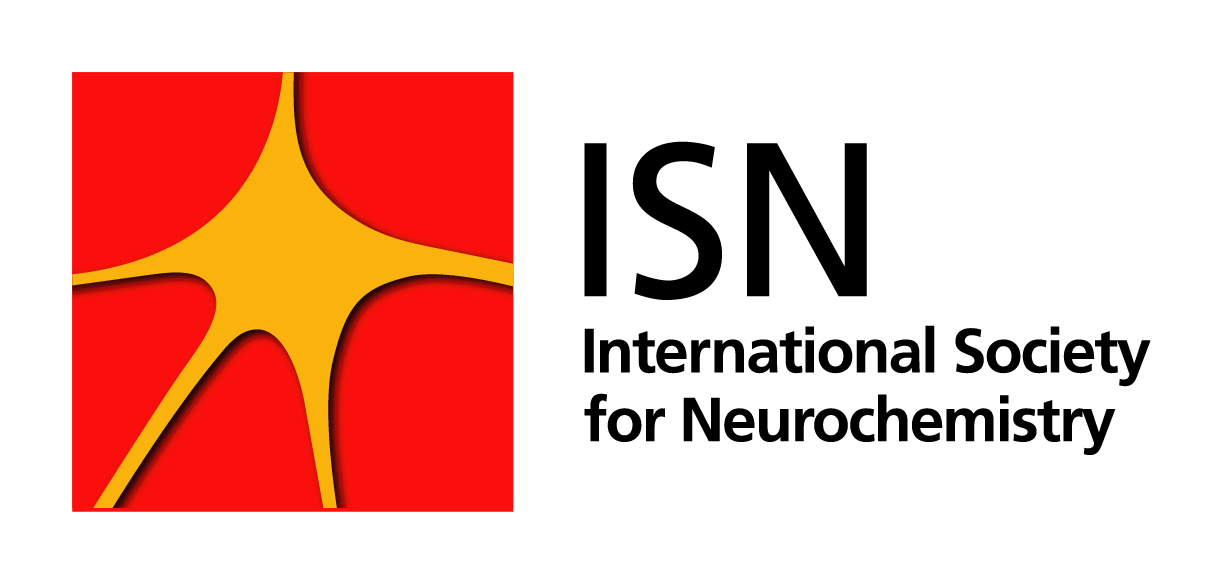 Economic Fee Waiver Application formISN will waive ISN membership dues on the basis of an annual request and approval, if the economic condition of a member and/or currency regulations make membership payment a serious hardship. Please upload a from directly online and submit your request.Applications for ISN membership fee waivers due to economical reasons will not be granted for previous years.“I wish to waive my membership fee for ____________” (specify the membership year for which you wish to request a fee waiver; you can only apply for 1 year at a time)Surname of Candidate:                                                                                                                                        First Name(s):                                                                                                                                                      Academic Rank:         Prof.            Dr.         Mr.	      Mrs.          Ms.Department:                                                                                                                                                         
University or Organization:                                                                                                                                   University or Department website:                                                                                                                        Full postal address (Street, P.O. Box, City, State, Postal Code): Country:________________________________________________________________________________Telephone: International Code:                                   Area code:                                                                        Telephone No.:                                                                          Extension:                                                          E-mail:                                                                                                                                                                   Degree (give University and year):                                                                                                                       Year that you became a member of ISN:                                                                                                             Please, provide a letter from your Supervisor and a reason for requesting a fee waiver: Describe below your personal difficult economic situation. A general quote such as 'I am based in a low-income country’ is not sufficient as justification for the waiver. Please provide a supporting letter from your supervisor or department head attesting your current difficult economic situation and provide any other documents you feel to be important for your economic fee waiver request.

For completion by the Head of Department:                                                                                                              I confirm the above particulars to be correct and the financial need and support of the application.          Department:                                                                                                                                                                               Institution: ______________________________________________________________________________ Name of Supervisor:_________________________________________ Date: ________________________Stamp and Approving Signature of Supervisor:Please make sure that the form is signed by your Head of Department, stamped and dated!Country of Residency:__________________________________Applicant’s Signature:__________________________________         Date: _____________________Should you have any questions, please contact us at secretariat@neurochemistry.org
